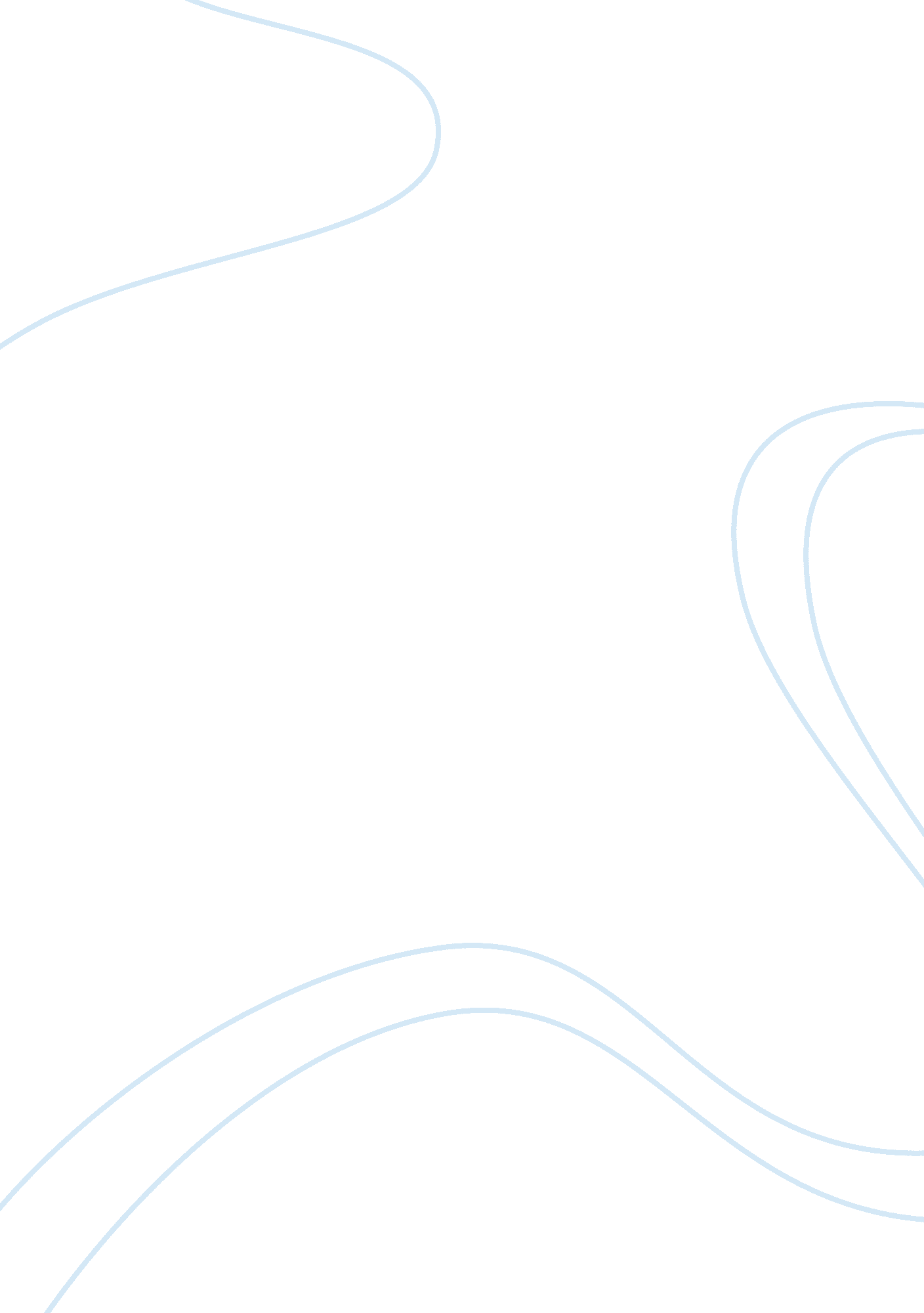 Macbeth drama review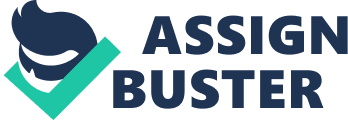 Macbeth Drama Review Introduction Shakespeare s Tragedy of Macbeth dramatizes the corrosive psychological and the outcomes of political effects, whenever one chooses evil as away to satisfy his/her political ambitions for power. Macbeth takes the thrown and in the event wracked with paranoia and guilt besides bloodbath and civil war resulting into the realism of madness, death and arrogance. 
Relevance of the themes 
Ambition is one of the themes that are clearly shown in the play and the devastation that follows incase ambition oversteps moral boundaries. Act 13, scene 1, Macbeth determines to murder Banquo in abid to prevent his children from succeeding the throne of Scotland furthermore in Act 1 scene 7, lady Macbeth also taunt Macbeth to screw his ambition and courage to the sticking place after he had reflected on what he needs to attain his ambition, it highlights the destruction when ambition goes unchecked by moral constraints. Macbeth is courageous man, who is not inclined to his evils deeds besides Lady Macbeth pursue her goal and further spur Macbeth to kill Duncan and to be strong in the murder aftermath, an ambition that focuses on the quest for power (Potter 185-190) 
There is linkage between cruelty and masculinity, that is seen when lady Macbeth manipulate Macbeth, wishes herself unsexed and question her husband manhood, further she agrees with Macbeth when he said woman should only give birth to boys finally Macbeth provokes the murderers by questioning their manhood. (Potter190-198) 
The drama depicts and reflects a tragedy of moral disorders, that reveals disastrous reputations on Macbeths ambition which are not only limited to him. it sees Scotland as a nation full of shakings by inversions of natural orders, just to mention a few is sleep, Macbeth announces that he has " murdered sleep " moreover androgyny as a theme is seen as an aspect of disastrous disorders 
Witchcraft and evil are seen in the play on numerous occasions : chaos, darkness and conflict represent that three witches in the play and their being conveys treason. Witches were taken worse as compared to evils in the play. In the 1st act, the witch line" Fair is foul and foul is fairest the tone for the entire play, the play is full of occasions where evil is taken to be good and good rendered evil, the line" double, double toil and trouble," is an intention of the witch that they only seek trouble for the mortals surrounding them (Dunning 58). 
Play Verses Production 
The play was written by William Shakespeare, following the status quo of Scotland, during the period of Scotland war with whales, it clearly reflect ambition towards power that leaves one blind to something’s, it had been performed and admired in several places based on how it highlights depth of human insight. The quest for power portrayed by Macbeth that made him quit their moral but instead succumbs to evil deeds (Harris 470). 
The tragedy is considered one of the darkest and powerful works, written between 1599 and 1606, early performance is dated back to summer of 1606 played at the global theatre. it was written during the reign of James VI of Scotland to depict playwright relation with the sovereign(Wills69-77) 
The event is closely related to execution of Henry Garnet, for the complicity in the gunpowder plot of 1606. owing to significant evidence of current revision, it is cumbersome to date Macbeth more precisely, though there are numerous allusions and evidence alluding to the plot. The play has gained attraction as it depict true characters for example instructions given by lady Macbeth to her husband," looks like the innocent flower, but be the serpent under it" is a reflected medial that was stuck in 1606 to commemorate king James. 
Works Cited 
Dunning, Brian, “ Toil and Trouble: The curse of Macbeth” skeptoid. com Retrieved 28 November 2010. 
Caroline spurgeon, Shakespeares imagery and what It Tell Us, in John Wain(e. d) Shakespeares Macbeth. A case book Bristol western printing services (1968) pp 168-177 
Harris Jonathan, “ The smell of Macbeth" Shakespeares Quarterly 58. 4 2007 465-480 Print. 
Potter Lois , Shakespeare in the Theatre 1660-1990 in wells de Garza 2001.(185-198) 
Wills, Garry. Witches and Jesuit: Shakespeare Macbeth. NewYork, OxfordUP, 1995 Print. 